СУМСЬКА МІСЬКА РАДАVІІ СКЛИКАННЯ LXVI СЕСІЯРІШЕННЯвід 24 грудня 2019 року № 6238 - МРм. Суми Про вилучення земельної ділянки по проспекту М. Лушпи, 7а у м. Суми, яка перебуває в постійному користуванні ТОВ «СЕНС», для суспільних потреб та викуп розташованих на ній об’єктів нерухомого майна для даних потребУ зв’язку із затвердженням виконавчим комітетом Сумської міської ради Детального плану території між вулицею Харківською, проспектом Михайла Лушпи і вулицею Івана Сірка у м. Суми (мікрорайон «Еспланада»), ураховуючи необхідність вжиття заходів з виконання пункту 2 додатку 4 до рішення виконавчого комітету Сумської міської ради народних депутатів від 18.02.1993 № 90 «Про надання земельної ділянки товариству з обмеженою відповідальністю «Сенс» під будівництво критої автомобільної стоянки в мікрорайонах 7 А-Б», яким зазначено, що земельна ділянка надається на умові подальшого будівництва еспланади в межах відведеної земельної ділянки, з метою комплексної забудови цього житлового комплексу відповідно до містобудівної документації, будівництва дороги та бульвару з майданчиками відпочинку, потреба в яких відповідає інтересам Сумської міської об’єднаної територіальної громади та не може бути забезпечена за рахунок інших територій, ураховуючи, що згідно з Генеральним планом міста Суми зі змінами, затвердженими рішенням Сумської міської ради від 19.12.2012 № 1943-МР, Планом зонування території міста Суми, затвердженим рішенням Сумської міської ради від 06.03.2013 № 2180-МР, земельна ділянка по проспекту М. Лушпи, 7а у м. Суми з кадастровим номером 5910136600:19:034:0026 в основному віднесена до рекреаційної зони озеленених територій загального користування (Р-3), де переважним видом використання є озеленені території загального користування (бульвари, парки, сквери, сади, міські ліси, водойми), а розміщення платної критої автомобільної стоянки не відповідає вимогам затвердженої містобудівної документації та потребам жителів Сумської міської об’єднаної територіальної громади у розвитку вказаної території,відповідно до статей 12, 141, 149 Земельного кодексу України, абзаців третього, восьмого частини першої статті 7, статей 9, 15, 16  Закону України «Про відчуження земельних ділянок, інших об’єктів нерухомого майна, що на них розміщені, які перебувають у приватній власності, для суспільних потреб чи з мотивів суспільної необхідності», частини другої статті 5, частин першої, другої статті 25, частини четвертої статті 26 Закону України «Про регулювання містобудівної діяльності», керуючись статтею 25, пунктом 34 частини 1 статті 26, частиною 5 статті 60 Закону України «Про місцеве самоврядування в Україні», Сумська міська радаВИРІШИЛА:1. Вилучити земельну ділянку площею 1,4808 га по проспекту Михайла Лушпи, 7а у м. Суми, кадастровий номер 5910136300:01:008:0107, цільове призначення – для будівництва та експлуатації будівель і споруд автомобільного транспорту та дорожнього господарства, яка перебуває в постійному користуванні товариства з обмеженою відповідальністю «СЕНС» (код ЄДРПОУ 14012828, місцезнаходження: 40007, м. Суми, вул. Нижньосироватська, буд. 63, кв. 6) згідно з Державним актом на право постійного користування землею І-СМ № 002666 від 12.03.1997, для суспільних потреб, а саме: для будівництва дороги та бульвару з майданчиками відпочинку.2. Викупити для суспільних потреб (будівництво дороги та бульвару з майданчиками відпочинку) об’єкти нерухомого майна, які розташовані за адресою: м. Суми, проспект Михайла Лушпи, 7а на зазначеній у пункті 1 рішення земельній ділянці та перебувають у власності товариства з обмеженою відповідальністю «СЕНС» (код ЄДРПОУ 14012828, місцезнаходження: 40007,     м. Суми, вул. Нижньосироватська, буд. 63, кв. 6) (номер запису про право власності в Державному реєстрі речових прав на нерухоме майно 33064509 від 19.08.2019), а саме: адмінбудівлю, гараж та криту автостоянку загальною площею 106,7 кв.м (А- адмінбудівля; м/с – мансарда; Б-гараж; б-прибудова; В, Г, Д, Е, Ж, И, К, Л, М, Н, О, П, Р – навіси критої автостоянки; З – вбиральня; № 1 – ворота; № 2 – огорожа) (далі – Об’єкти).Орієнтовна викупна ціна п’ятсот тисяч гривень.3. Фінансування витрат, пов’язаних з виконанням цього рішення, здійснити за рахунок коштів місцевого бюджету та визнати головним розпорядником бюджетних коштів департамент забезпечення ресурсних платежів Сумської міської ради.4. Департаменту забезпечення ресурсних платежів Сумської міської ради (Клименко Ю.М.) підготувати та надати бюджетний запит до проекту бюджету Сумської міської об’єднаної територіальної громади на 2020 рік для забезпечення фінансування заходів щодо викупу Об’єктів для суспільних потреб.5. Департаменту забезпечення ресурсних платежів Сумської міської ради (Клименко Ю.М.):5.1. У п’ятиденний строк з дати прийняття рішення письмово в установленому законодавством порядку повідомити товариство з обмеженою відповідальністю «СЕНС» про прийняття цього рішення, в якому запропонувати товариству з обмеженою відповідальністю «СЕНС» у місячний строк повідомити про надання згоди або відмову на вилучення земельної ділянки та проведення переговорів щодо умов викупу Об’єктів.5.2. У разі надання товариству з обмеженою відповідальністю «СЕНС» зазначеної в підпункті 5.1 пункту 5 рішення згоди вжити заходів щодо визначення вартості Об’єктів та збитків, завданих власнику внаслідок їх викупу, представляти інтереси Сумської міської ради при проведенні переговорів щодо викупу Об’єктів, укласти договір купівлі-продажу Об’єктів та вчинити дії щодо державної реєстрації припинення права постійного користування земельною ділянкою, зазначеною в пункті 1 рішення.6. У разі відмови товариства з обмеженою відповідальністю «СЕНС» у наданні зазначеної в підпункті 5.1 пункту 5 рішення згоди правовому управлінню Сумської міської ради (Чайченко О.В.) спільно з департаментом забезпечення ресурсних платежів Сумської міської ради (Клименко Ю.М.) звернутися до суду від імені Сумської міської ради з позовом про примусове відчуження  з мотивів суспільної необхідності Об’єктів та припинення права постійного користування земельною ділянкою, вказаною в пункті 1 рішення.7. Організацію виконання цього рішення покласти на першого заступника міського голови Войтенка В.В.Секретар Сумської міської ради	                                                    А.В. БарановВиконавець: Чайченко О.В.________________ 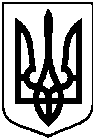 